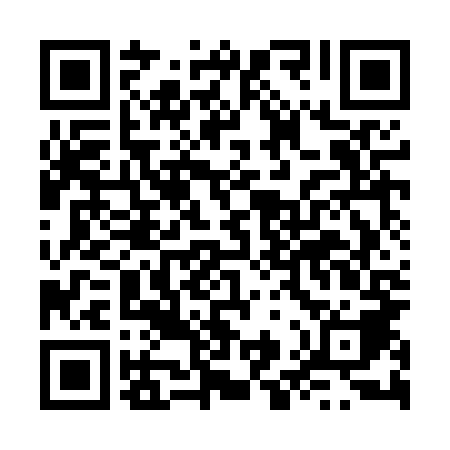 Ramadan times for Jesionowo, PolandMon 11 Mar 2024 - Wed 10 Apr 2024High Latitude Method: Angle Based RulePrayer Calculation Method: Muslim World LeagueAsar Calculation Method: HanafiPrayer times provided by https://www.salahtimes.comDateDayFajrSuhurSunriseDhuhrAsrIftarMaghribIsha11Mon4:034:036:0311:493:375:365:367:2812Tue4:014:016:0011:483:395:385:387:3013Wed3:583:585:5811:483:405:405:407:3214Thu3:553:555:5511:483:425:425:427:3415Fri3:533:535:5311:483:435:435:437:3616Sat3:503:505:5011:473:455:455:457:3917Sun3:473:475:4811:473:465:475:477:4118Mon3:443:445:4511:473:485:495:497:4319Tue3:413:415:4311:463:495:515:517:4520Wed3:393:395:4011:463:515:535:537:4721Thu3:363:365:3811:463:525:555:557:5022Fri3:333:335:3511:463:545:575:577:5223Sat3:303:305:3311:453:555:595:597:5424Sun3:273:275:3011:453:576:016:017:5725Mon3:243:245:2811:453:586:026:027:5926Tue3:213:215:2511:444:006:046:048:0127Wed3:183:185:2311:444:016:066:068:0428Thu3:153:155:2011:444:036:086:088:0629Fri3:123:125:1811:434:046:106:108:0830Sat3:093:095:1511:434:066:126:128:1131Sun4:054:056:1312:435:077:147:149:131Mon4:024:026:1112:435:087:167:169:162Tue3:593:596:0812:425:107:177:179:183Wed3:563:566:0612:425:117:197:199:214Thu3:533:536:0312:425:127:217:219:245Fri3:493:496:0112:415:147:237:239:266Sat3:463:465:5812:415:157:257:259:297Sun3:433:435:5612:415:167:277:279:328Mon3:393:395:5312:415:187:297:299:349Tue3:363:365:5112:405:197:317:319:3710Wed3:323:325:4912:405:207:327:329:40